长春市审计局2022年政府信息公开工作年度报告本报告是根据《中华人民共和国政府信息公开条例》（以下简称《条例》）、《长春市人民政府办公厅关于印发2022年长春市政务公开工作要点的通知》等精神，由长春市审计局编制。全文包括总体情况、主动公开政府信息情况、收到和处理政府信息公开申请情况、政府信息公开行政复议和行政诉讼情况、存在的主要问题及改进情况和其他需要报告的事项。本报告数据的统计时限从2022年1月1日起至12月31日止。本年度报告的电子版在长春市审计局网站（http://sjj.changchun.gov.cn）政府信息公开专栏上发布并提供下载。如对本年度报告有任何疑问，请与长春市审计局联系。（地址：长春市朝阳区建设街2246号，邮编：130011，传真电话：0431-88542101）。一、总体情况2022年，我局按照中央、省、市关于政府信息公开的工作部署要求，认真贯彻落实《条例》，紧紧围绕市委、市政府中心工作，持续推进政务公开标准化、规范化建设，不断深化审计领域主动公开政府信息，依法规范做好依申请公开办理。截至2022年底，我局政府信息公开工作运行正常，政府信息主动公开、咨询、依申请公开及答复等各项工作开展顺利。(一)主动公开方面依法推进政府信息主动公开。2022年，我局积极贯彻落实“以公开为常态，不公开为例外”要求，全面加强主动公开工作。截至2022年底，我局累计主动公开政府信息442条，全文电子化率100%。其中发布审计动态137条，各类通知公告11条，党政信息95条，时政要闻81条，各类法规文件20条，重点领域信息公开28条（含解读回应、审计学会、内审工作、年度工作计划、规章制度、公共资源配置领域信息公开等），人事动态20条，财务预决算2条，开展互动交流16条，征集调查1条、政府信息公开专栏26条。公开途径主要为长春市政府信息公开门户网站、长春市审计局门户网站。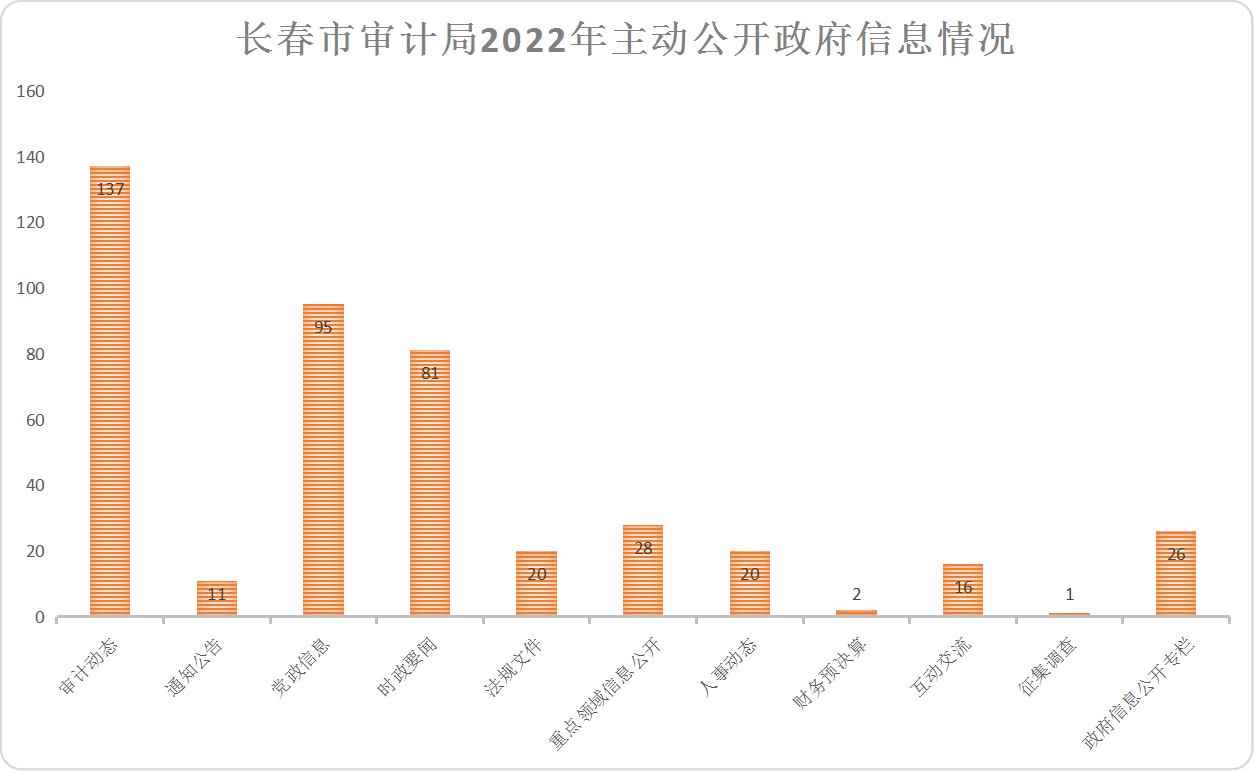 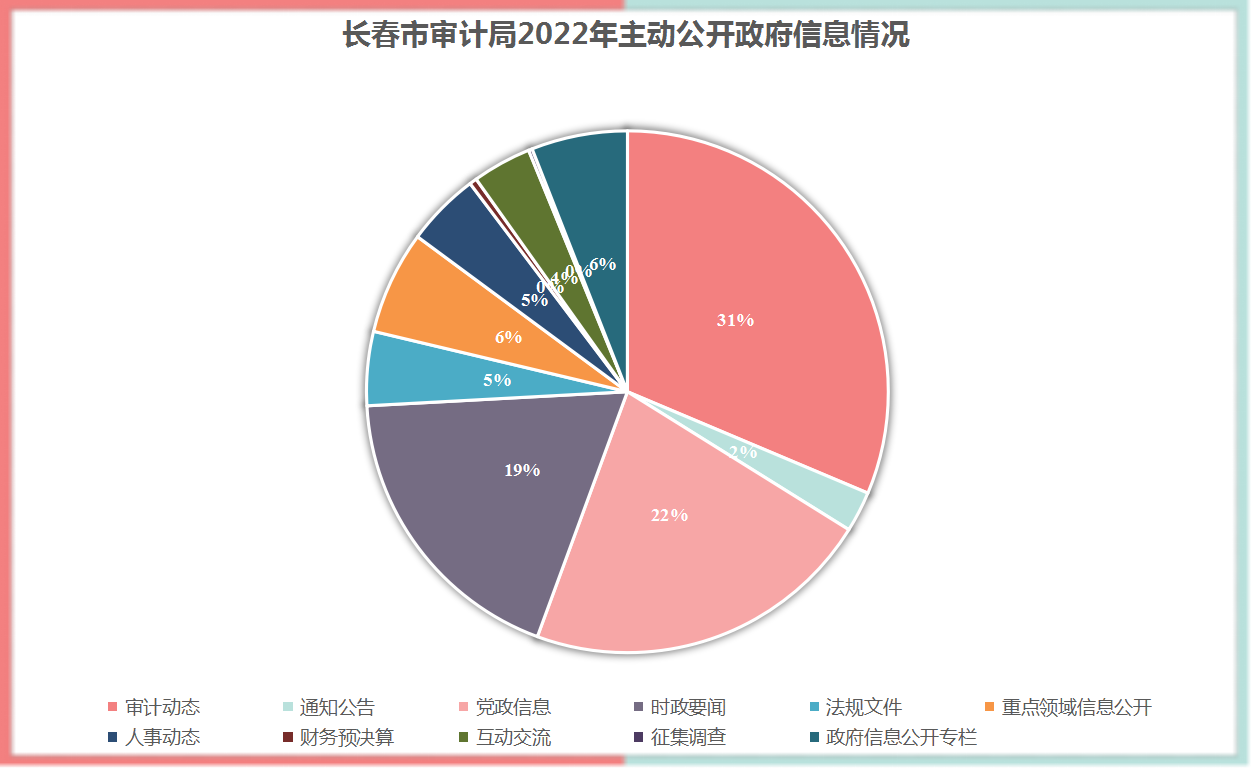 （二）依申请公开方面及时发布政府信息公开指南，畅通依申请公开受理渠道，依法保障申请人合理信息需求，为申请人提供便捷的依申请公开服务。进一步完善申请的受理、审查、处理、答复程序，有关记录保存备查。（三）政府信息管理方面推进政务公开标准化规范化建设。按时完成本市审计领域政务公开事项梳理，及时向社会公布。我局政府信息公开栏目分为政府信息公开指南、政府信息公开制度、法定主动公开内容、政府信息公开年报、依申请公开5个栏目，其中，法定主动公开内容又分为7个子栏目。确保权力运行到哪里，公开和监督就延伸到哪里。（四）政府信息公开平台建设方面强化网站专栏建设和管理。按照国办、省、市部署要求，完成了我局网站的调整优化改造工作，通过网站结构、栏目设置和视觉效果等方面的改造优化，突出服务便民，为群众提供高效、便捷的一体化网上服务。（五）监督保障方面我局严格落实各处（室）责任分工，由办公室负责政府信息公开的组织协调，数据处负责网站的日常维护和技术保障，各业务处负责拟公开信息的上报整理，各部门相互配合、各司其职，形成合力共同做好信息更新及网站维护等工作。同时，在年度处室综合考核中明确，如有未按政务公开责任分工和有关规定进行信息更新，并被上级有关部门通报批评的情况，给予扣除基本分处理，切实发挥好考核“指挥棒”作用。（六）学习贯彻落实《信息公开条例》方面依托LED、政府网站等载体，对《信息公开条例》进行宣传和解读。结合“大培训”活动，组织开展《信息公开条例》的学习培训。按照《信息公开条例》要求，及时完善《长春市审计局政府信息公开指南》要素。二、主动公开政府信息情况三、收到和处理政府信息公开申请情况四、政府信息公开行政复议、行政诉讼情况五、存在的主要问题及改进情况2022年，我局积极努力、认真细致、扎实负责地完成政府信息公开工作，政府信息公开工作取得了一定成绩。但也存在一些不足，主要表现在：在政务公开工作中，主观能动性需进一步加强，需及时按规定公开法定事项，同时做好信息公开服务，广泛关注社会关切，依法提供相关内容。今后，我局将继续深入贯彻落实新条例和规定的各项要求，认真采取有效措施，建立健全内部工作制度与工作机制，加强监督检查和考核，真正做到信息公开工作经常化、制度化、规范化。六、其他需要报告的事项（一）审计发现问题及整改落实情况公开方面。在局政务网站公开了《长春市人民政府关于2021年度市级预算执行和其他财政收支的审计工作报告》《长春市人民政府关于2021年度市级预算执行和其他财政收支审计查出问题整改情况的报告》等内容。（二）加强用权公开方面。全面梳理本机关依法行使的行政权力，更新完善了“权责清单”等栏目；开展政府规章和规范性文件清理工作，按要求公开现行有效规范性文件和规范性文件清理结果信息。（三）建议提案办理公开方面。本年度未承办人大议案、代表建议和政协建议案、提案。（四）我局2022年度政府信息依申请公开工作没有收取信息处理费的情况。长春市审计局2023年1月3日第二十条 第（一）项第二十条 第（一）项第二十条 第（一）项第二十条 第（一）项信息内容本年制发件数本年废止数现有有效件数规章　　0 0　0规范性文件　　0 0　1第二十条 第（五）项第二十条 第（五）项第二十条 第（五）项第二十条 第（五）项信息内容本年处理决定数量本年处理决定数量本年处理决定数量行政许可000第二十条 第（六）项第二十条 第（六）项第二十条 第（六）项第二十条 第（六）项信息内容本年处理决定数量本年处理决定数量本年处理决定数量行政处罚555行政强制000第二十条 第（八）项第二十条 第（八）项第二十条 第（八）项第二十条 第（八）项信息内容本年收费金额（单位：万元）本年收费金额（单位：万元）本年收费金额（单位：万元）行政事业性收费000（本列数据的勾稽关系为：第一项加第二项之和，等于第三项加第四项之和）（本列数据的勾稽关系为：第一项加第二项之和，等于第三项加第四项之和）（本列数据的勾稽关系为：第一项加第二项之和，等于第三项加第四项之和）（本列数据的勾稽关系为：第一项加第二项之和，等于第三项加第四项之和）申请人情况申请人情况申请人情况申请人情况申请人情况申请人情况申请人情况（本列数据的勾稽关系为：第一项加第二项之和，等于第三项加第四项之和）（本列数据的勾稽关系为：第一项加第二项之和，等于第三项加第四项之和）（本列数据的勾稽关系为：第一项加第二项之和，等于第三项加第四项之和）（本列数据的勾稽关系为：第一项加第二项之和，等于第三项加第四项之和）自然人法人或其他组织法人或其他组织法人或其他组织法人或其他组织法人或其他组织总计（本列数据的勾稽关系为：第一项加第二项之和，等于第三项加第四项之和）（本列数据的勾稽关系为：第一项加第二项之和，等于第三项加第四项之和）（本列数据的勾稽关系为：第一项加第二项之和，等于第三项加第四项之和）（本列数据的勾稽关系为：第一项加第二项之和，等于第三项加第四项之和）自然人商业企业科研机构社会公益组织法律服务机构其他总计一、本年新收政府信息公开申请数量一、本年新收政府信息公开申请数量一、本年新收政府信息公开申请数量一、本年新收政府信息公开申请数量2000002二、上年结转政府信息公开申请数量二、上年结转政府信息公开申请数量二、上年结转政府信息公开申请数量二、上年结转政府信息公开申请数量0000000三、本年度办理结果（一）予以公开（一）予以公开（一）予以公开1000001三、本年度办理结果（二）部分公开（区分处理的，只计这一情形，不计其他情形）（二）部分公开（区分处理的，只计这一情形，不计其他情形）（二）部分公开（区分处理的，只计这一情形，不计其他情形）0000000三、本年度办理结果（三）不予公开1.属于国家秘密1.属于国家秘密0000000三、本年度办理结果（三）不予公开2.其他法律行政法规禁止公开2.其他法律行政法规禁止公开0000000三、本年度办理结果（三）不予公开3.危及“三安全一稳定”3.危及“三安全一稳定”0000000三、本年度办理结果（三）不予公开4.保护第三方合法权益4.保护第三方合法权益0000000三、本年度办理结果（三）不予公开5.属于三类内容事务信息5.属于三类内容事务信息0000000三、本年度办理结果（三）不予公开6.属于四类过程性信息6.属于四类过程性信息0000000三、本年度办理结果（三）不予公开7.属于行政执法案卷7.属于行政执法案卷0000000三、本年度办理结果（三）不予公开8.属于行政查询事项8.属于行政查询事项0000000三、本年度办理结果（四）无法提供1.本机关不掌握相关政府信息1.本机关不掌握相关政府信息1000001三、本年度办理结果（四）无法提供2.没有现成信息需要另行制作2.没有现成信息需要另行制作0000000三、本年度办理结果（四）无法提供3.补正后申请内容仍不明确3.补正后申请内容仍不明确0000000三、本年度办理结果（五）不予处理1.信访举报投诉类申请1.信访举报投诉类申请0000000三、本年度办理结果（五）不予处理2.重复申请2.重复申请0000000三、本年度办理结果（五）不予处理3.要求提供公开出版物3.要求提供公开出版物0000000三、本年度办理结果（五）不予处理4.无正当理由大量反复申请4.无正当理由大量反复申请0000000三、本年度办理结果（五）不予处理5.要求行政机关确认或重新出具已获取信息5.要求行政机关确认或重新出具已获取信息0000000三、本年度办理结果（六）其他处理（六）其他处理1.申请人无正当理由逾期不补正、行政机关不再处理其政府信息公开申请0000000三、本年度办理结果（六）其他处理（六）其他处理2.申请人逾期未按收费通知要求缴纳费用、行政机关不再处理其政府信息公开申请0000000三、本年度办理结果（六）其他处理（六）其他处理3.其他0000000三、本年度办理结果（七）总计（七）总计（七）总计2000002四、结转下年度继续办理四、结转下年度继续办理四、结转下年度继续办理四、结转下年度继续办理0000000行政复议行政复议行政复议行政复议行政复议行政诉讼行政诉讼行政诉讼行政诉讼行政诉讼行政诉讼行政诉讼行政诉讼行政诉讼行政诉讼结果维持结果纠正其他结果尚未审结总计未经复议直接起诉未经复议直接起诉未经复议直接起诉未经复议直接起诉未经复议直接起诉复议后起诉复议后起诉复议后起诉复议后起诉复议后起诉结果维持结果纠正其他结果尚未审结总计结果维持结果纠正其他结果尚未审结总计结果维持结果纠正其他结果尚未审结总计000000010100000